К сведению жителей Теучежского района !На территории муниципального образования «Теучежский район»  продолжается работа Межведомственной  рабочей группы по снижению неформальной занятости, легализации «серой» зарплаты и повышению собираемости страховых взносов во внебюджетные фонды совместно с контрольно-надзорными органами по выявлению работодателей, использующих наемных работников без оформления трудовых отношений.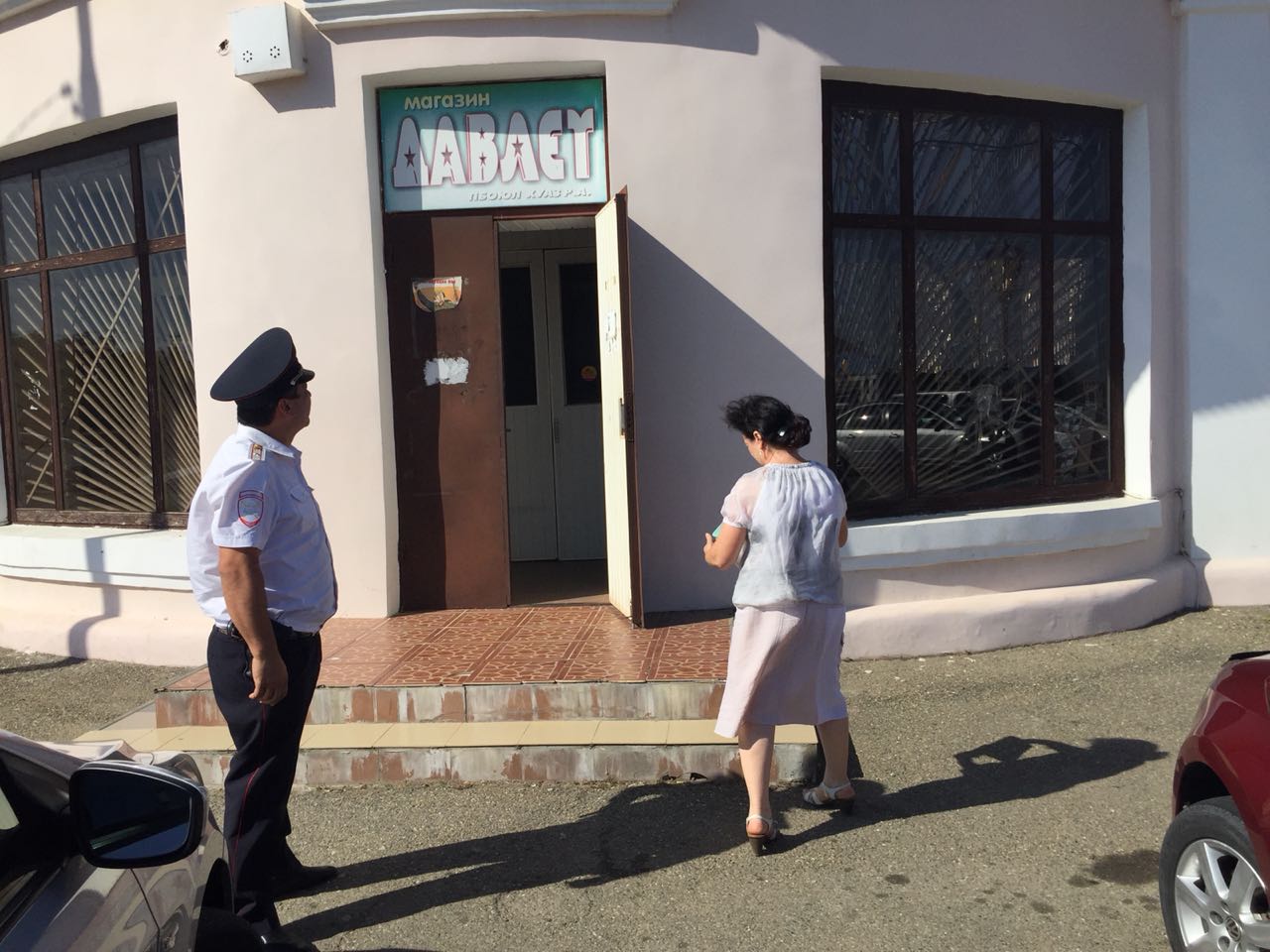 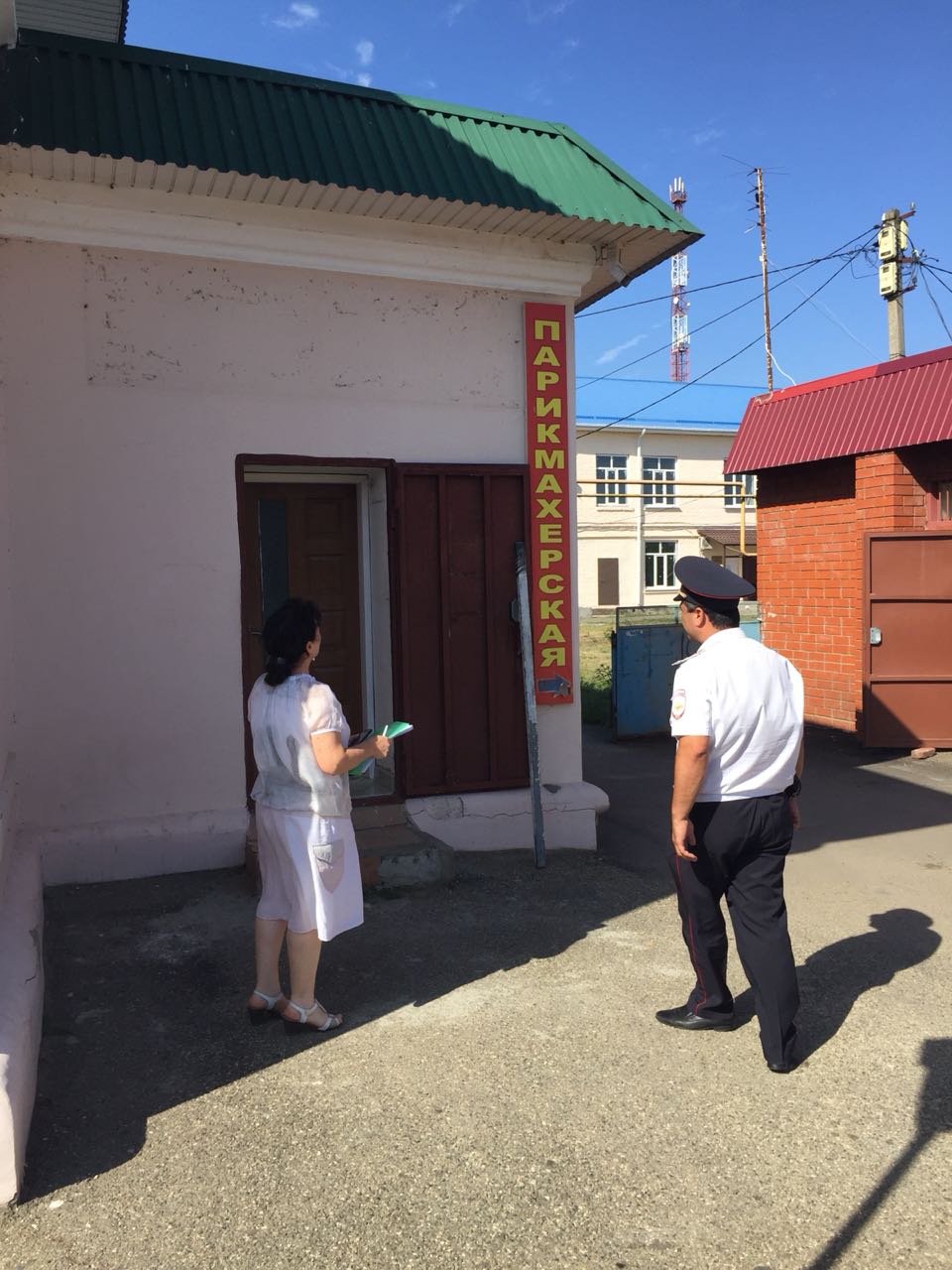 